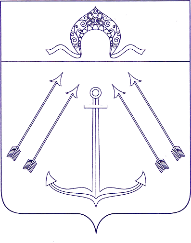 АДМИНИСТРАЦИЯПОСЕЛЕНИЯ КОКОШКИНО В ГОРОДЕ МОСКВЕПОСТАНОВЛЕНИЕот _______________ № _______________О рекомендации не осуществлять продажу алкогольной продукции, пива и пивных напитков, сидра, пуаре, медовухи на территории поселения Кокошкино 01.09.2023	В целях обеспечения жителей поселения Кокошкино услугами торговли в условиях, отвечающим требованиям защиты нравственности и здоровья людей в местах массового скопления граждан и на прилегающих к ним территориях во время проведения праздничных мероприятий, посвященных празднованию «Дня знаний», руководствуясь пунктом 10 части 1 статьи 14 Федерального закона от 06.10.2003 № 131-ФЗ «Об общих принципах организации местного самоуправления в Российской Федерации», Уставом поселения Кокошкино, администрация поселения Кокошкино постановляет:Рекомендовать хозяйствующим субъектам:Во время проведения праздничных мероприятий, посвященных празднованию «Дня знаний», 01.09.2023 не осуществлять реализацию алкогольной продукции, пива и пивных напитков, сидра, пуаре, медовухи на территории поселения Кокошкино.Осуществить информирование потребителей о рекомендации не осуществлять реализацию алкогольной продукции, пива и пивных напитков, сидра, пуаре, медовухи на территории поселения Кокошкино.Настоящее постановление разместить на официальном сайте администрации поселения Кокошкино в информационно-телекоммуникационной сети «Интернет».Контроль за исполнением данного постановления возложить на первого заместителя главы администрации поселения Кокошкино Лебедькову В.А.Разослано: 1 экз. – первому заместителю главы администрации – Лебедьковой В.А.; 1 экз. – отделу договорно-правовогообеспечения и управления имуществом; 1 экз. – сектору по вопросам потребительского рынка и услуг.Глава администрации поселения КокошкиноН.П. МаминоваСогласовано:Первый заместитель главы администрацииЛебедькова В.А.Начальник отдела договорно-правовогообеспечения и управления имуществомГречишных Е.Н.Считано:Сивирчуков А.А.